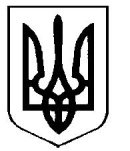 УкраїнаВерховинська селищна рада Верховинського району Івано-Франківської областівосьмого скликання двадцять п’ята   сесіяВИПИСКА ІЗ РІШЕННЯвід ____.02.2023 року          			                                                  с-ще Верховина№_____-25/2023Про затвердження оновленого проекту«Капітальний ремонт частини приміщення спального корпусу (системи опалення) Верховинського ліцею №1»	Відповідно до Закону України «Про місцеве самоврядування в Україні», постанови Кабінету Міністрів України від 9 червня 2021 року № 590 (зі змінами), рішень Консультативної ради з питань місцевого самоврядування від 07.02.2023 року і Ради обласного конкурсу проектів та програм розвитку місцевого самоврядування від 08.02.2023 року, сесія селищної ради                                                     ВИРІШИЛА:1. Проект Верховинської селищної ради «Будівництво рекреаційно-оздоровчого об’єкту (купальні) в с. Красноїлля Верховинського району  Івано-Франківської області під назвою «Купальня Святого цілителя Великомученика Дмитрія Солунського» як переможця дванадцятого обласного конкурсу проектів та програм розвитку місцевого самоврядування вважати таким, що неможливо реалізувати.2. Затвердити оновлений проект дванадцятого обласного конкурсу проектів та програм розвитку місцевого самоврядування «Капітальний ремонт частини приміщення спального корпусу (системи опалення) Верховинського ліцею №1» відповідно до пріоритету «Енергетична самодостатність».3. Дане рішення та оновлений проект «Капітальний ремонт частини приміщення спального корпусу (системи опалення) Верховинського ліцею №1» подати дирекції обласного конкурсу проектів та програм  розвитку місцевого самоврядування до 17.03.2023 року.4. Контроль за виконанням рішення покласти на постійну комісію селищної ради з питань соціального захисту, фінансів, бюджету, планування соціально-економічного розвитку, інвестицій, міжнародного співробітництва та у справах учасників АТО (Я.Стефурак).Селищний голова                                                        Василь МИЦКАНЮКСекретар ради                                                              Петро АНТІПОВ